Attach receipts (or copies) for instrument maintenance. – MECKLENBURG POLICE DEPARTMENTCrime Laboratory – Firearms SectionInstrument Calibration Log – Serial #FA-1 – Sears Calipers – MECKLENBURG POLICE DEPARTMENTCrime Laboratory – Firearms SectionInstrument Calibration Log – Serial #FA-1 – Sears Calipers – MECKLENBURG POLICE DEPARTMENTCrime Laboratory – Firearms SectionInstrument Calibration Log – Serial #FA-1 – Sears Calipers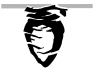 Sears Calipers – Model 40172Sears Calipers – Model 40172DateResultInitialsInitials